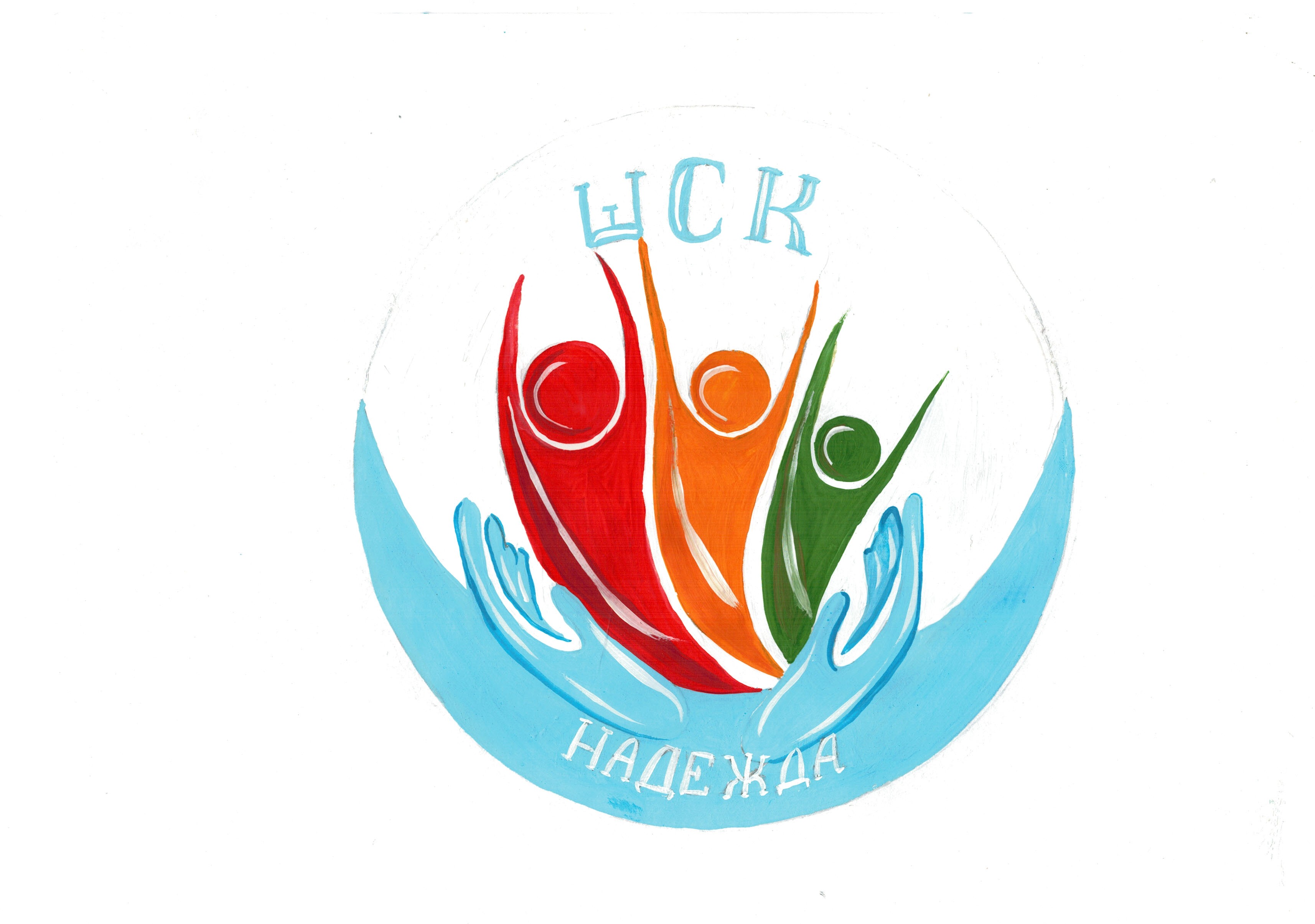 Девиз клубаБьётся пульс, стучат сердца.Мы со спортом навсегда!